教學觀察/公開授課－觀察後回饋會談紀錄表授課教師張琬婷張琬婷任教年級任教年級三任教領域/科目任教領域/科目藝術回饋人員賴曉菁賴曉菁任教年級任教年級三任教領域/科目任教領域/科目國語、數學教學單元第一單元音樂在哪裡?-找朋友玩遊戲第一單元音樂在哪裡?-找朋友玩遊戲教學節次教學節次教學節次共9節本次教學為第5節共9節本次教學為第5節共9節本次教學為第5節回饋會談日期及時間回饋會談日期及時間110年10月8日 12： 40至 1：00 110年10月8日 12： 40至 1：00 地點地點地點音樂教室音樂教室請依據教學觀察工具之紀錄分析內容，與授課教師討論後填寫：請依據教學觀察工具之紀錄分析內容，與授課教師討論後填寫：請依據教學觀察工具之紀錄分析內容，與授課教師討論後填寫：請依據教學觀察工具之紀錄分析內容，與授課教師討論後填寫：請依據教學觀察工具之紀錄分析內容，與授課教師討論後填寫：請依據教學觀察工具之紀錄分析內容，與授課教師討論後填寫：請依據教學觀察工具之紀錄分析內容，與授課教師討論後填寫：請依據教學觀察工具之紀錄分析內容，與授課教師討論後填寫：請依據教學觀察工具之紀錄分析內容，與授課教師討論後填寫：2.學生學習表現:學生因著教學者的引導，九成五的學生能專注在其教學上。3.師生互動與學生同儕互動:因課程特性，學生與教學者有著很多的回應與互動，是良好的上課情形。2.學生學習表現:學生因著教學者的引導，九成五的學生能專注在其教學上。3.師生互動與學生同儕互動:因課程特性，學生與教學者有著很多的回應與互動，是良好的上課情形。2.學生學習表現:學生因著教學者的引導，九成五的學生能專注在其教學上。3.師生互動與學生同儕互動:因課程特性，學生與教學者有著很多的回應與互動，是良好的上課情形。2.學生學習表現:學生因著教學者的引導，九成五的學生能專注在其教學上。3.師生互動與學生同儕互動:因課程特性，學生與教學者有著很多的回應與互動，是良好的上課情形。2.學生學習表現:學生因著教學者的引導，九成五的學生能專注在其教學上。3.師生互動與學生同儕互動:因課程特性，學生與教學者有著很多的回應與互動，是良好的上課情形。2.學生學習表現:學生因著教學者的引導，九成五的學生能專注在其教學上。3.師生互動與學生同儕互動:因課程特性，學生與教學者有著很多的回應與互動，是良好的上課情形。2.學生學習表現:學生因著教學者的引導，九成五的學生能專注在其教學上。3.師生互動與學生同儕互動:因課程特性，學生與教學者有著很多的回應與互動，是良好的上課情形。2.學生學習表現:學生因著教學者的引導，九成五的學生能專注在其教學上。3.師生互動與學生同儕互動:因課程特性，學生與教學者有著很多的回應與互動，是良好的上課情形。2.學生學習表現:學生因著教學者的引導，九成五的學生能專注在其教學上。3.師生互動與學生同儕互動:因課程特性，學生與教學者有著很多的回應與互動，是良好的上課情形。授課照片授課照片授課照片授課照片授課照片授課照片授課照片授課照片授課照片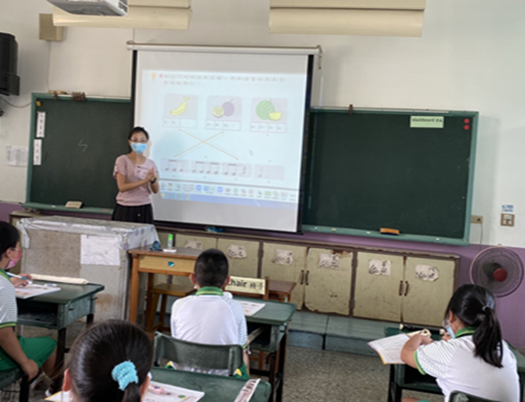 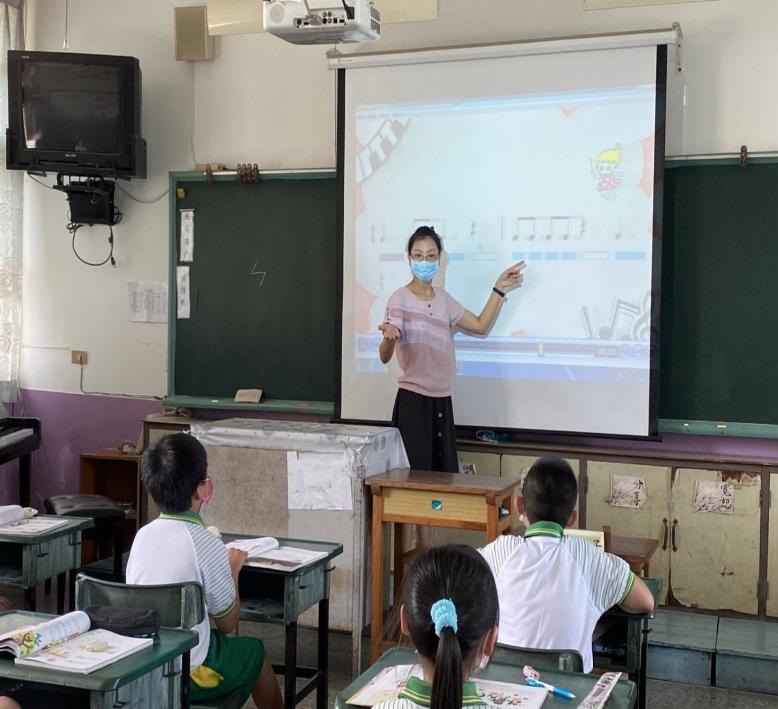 